ИНН 0261017707, КПП 026101001, р/с 03231643806314600100  отделение НБ РБ//УФК по РБ г.Уфа,		ОКПО 04277566, ОКТМО 80631460, БИК 018073401     КАРАР                                                                          ПОСТАНОВЛЕНИЕ	№   9                                                                          от 21 февраля 2022  года    «О внесении изменений в постановление администрации от 24 декабря 2021 года №46  «Об утверждении перечня  кодов подвидов доходов по видам доходов главных администраторов доходов бюджета сельского поселения Сайрановский сельсовет муниципального района Ишимбайский район Республики Башкортостан»  В соответствии с пунктом 9 статьи 20 Бюджетного кодекса Российской Федерациип о с т а н о в л я ю:1.Дополнить приложение к постановлению администрации «Об утверждении перечня  кодов подвидов доходов по видам доходов главных администраторов доходов бюджета сельского поселения Сайрановский сельсовет муниципального района Ишимбайский район Республики Башкортостан» по коду бюджетной классификации:             000 202  49999 10 0000150 «Прочие межбюджетные трансферты, передаваемые бюджетам сельских поселений» следующим кодом подвида доходов:         2.Контроль за исполнением настоящего постановления оставляю за собой.        3.Настоящее постановление вступает в силу с 21 февраля 2022 года.Глава администрации                                                 Р. М. ВалиевБашкортостан РеспубликаhыИшембай районымуниципаль районыҺайран  ауыл советыауыл биләмәhе хакимиәте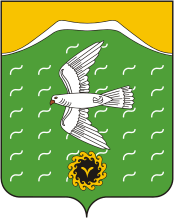 Администрация сельского поселенияСайрановский сельсоветмуниципального районаИшимбайский районРеспублики БашкортостанТөньяҡ  урамы, 8,Яңы  Әптек  ауылы, Ишембай районы, Башкортостан Республикаһы453222Тел.; 8(34794) 72-631, факс 72-631.Е-mail: sairansp@rambler.ru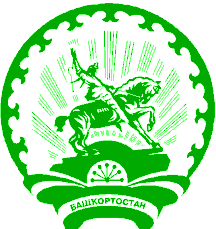 ул. Северная, 8,с.Новоаптиково, Ишимбайский район,Республика Башкортостан453222Тел.; 8(34794) 72-631, факс 72-631.Е-mail: sairansp@rambler.ru5767 150на реализацию мероприятий по обеспечению комплексного развития сельских территорий